El presente formulario tiene como objetivo recoger toda la información pertinente que permita a las Personerías Municipales cumplir con lo establecido en el Decreto 4800 de 2011, la Resolución N° 01668 de 2020 - Protocolo de Participación de Víctimas y demás normas complementarias. Cabe anotar que las Organizaciones y Sujetos de Reparación Colectiva inscritos que participarán en el proceso de elección, serán aquellos que cumplan a cabalidad el punto 3 del presente documento.Nota: (Por favor lea todos los campos antes de llenar el formulario y evite tachaduras o enmendaduras. Es fundamental que toda la información esté claramente digitada para evitar dificultades en la comunicación con los respectivos representantes o delegados y facilitar el registro adecuado de la misma)FECHA: DÍA____ MES____ AÑO____        INSCRIPCIÓN  _____     ACTUALIZACIÓN DE DATOS _____ MUNICIPIO ___________________________           DEPARTAMENTO ___________________________1. INFORMACIÓN GENERAL DE LA ORGANIZACIÓN / SUJETOS DE REPARACION COLECTIVA 1.1 ORGANIZACIÓN DE VÍCTIMASNombre de la organización: ____________________________________________________________Hecho victimizante o enfoque diferencial que representa: Vida y libertad          Integridad Física          Violencia sexual          Desplazamiento forzado Jóvenes           Mujer          Discapacidad            Adulto Mayor            LGBTI            Desaparición Forzada         Minas Antipersona, Municiones sin Explotar y Artefactos Explosivos Improvisados Dirección de correspondencia __________________________________________________________Municipio ______________________________ Departamento ________________________________Teléfono __________________ Celular________________ E-mail _____________________________Representante legal de la OV ______________________________________Cédula _____________________   Teléfono Fijo ________________  Celular ____________________1.2 SUJETO DE REPARACIÓN COLECTIVANombre del Sujeto Colectivo ___________________________________________________________Tipo de Sujeto de Reparación Colectiva: Nacional         Municipal	Dirección de correspondencia __________________________________________________________Municipio ______________________________ Departamento ________________________________Teléfono __________________ Celular________________ E-mail _____________________________Representante lega del  Sujeto de Reparación Colectiva/firmante de la declaración para inscripción en el RUV por parte del Sujeto de Reparación Colectiva. Nombre ______________________________________Cédula _____________________   Teléfono Fijo ________________  Celular ____________________2. POSTULADOS DE LA OV / SUJETO DE REPARACIÓN COLECTIVA PARA LA ELECCIÓN Hecho Victimizante Vida y Libertad 1) Nombres y apellidos: __________________________________Cédula________________________Dirección ______________________________ Municipio ___________ Departamento _____________Teléfono______________________________   E-mail _______________________________________2) Nombres y apellidos: __________________________________Cédula________________________Dirección ______________________________ Municipio ___________ Departamento _____________Teléfono______________________________   Hecho Victimizante Integridad Física  1) Nombres y apellidos: __________________________________Cédula________________________Dirección ______________________________ Municipio ___________ Departamento _____________Teléfono______________________________   E-mail _______________________________________2) Nombres y apellidos: ___________________________________Cédula_______________________Dirección ______________________________ Municipio ___________ Departamento _____________Teléfono______________________________   E-mail _______________________________________Hecho Victimizante Violencia Sexual 1) Nombres y apellidos: __________________________________Cédula________________________Dirección ______________________________ Municipio ___________ Departamento _____________Teléfono______________________________   E-mail _______________________________________2) Nombres y apellidos: ___________________________________Cédula_______________________Dirección ______________________________ Municipio ___________ Departamento _____________Teléfono______________________________   E-mail _______________________________________Hecho Victimizante Desplazamiento Forzado 1) Nombres y apellidos: __________________________________Cédula________________________Dirección ______________________________ Municipio ___________ Departamento _____________Teléfono______________________________   E-mail _______________________________________2) Nombres y apellidos: __________________________________Cédula________________________Dirección ______________________________ Municipio ___________ Departamento _____________Teléfono______________________________   E-mail _______________________________________3) Nombres y apellidos: __________________________________Cédula________________________Dirección ______________________________ Municipio ___________ Departamento _____________Teléfono______________________________   E-mail _______________________________________ 4) Nombres y apellidos: __________________________________Cédula________________________Dirección ______________________________ Municipio ___________ Departamento _____________Teléfono______________________________   E-mail _______________________________________5) Nombres y apellidos: __________________________________Cédula________________________Dirección ______________________________ Municipio ___________ Departamento _____________Teléfono______________________________   E-mail _______________________________________6) Nombres y apellidos: __________________________________Cédula________________________Dirección ______________________________ Municipio ___________ Departamento _____________Teléfono______________________________   E-mail _______________________________________7) Nombres y apellidos: __________________________________Cédula________________________Dirección ______________________________ Municipio ___________ Departamento _____________Teléfono______________________________   E-mail _______________________________________8) Nombres y apellidos: __________________________________Cédula________________________Dirección ______________________________ Municipio ___________ Departamento _____________Teléfono______________________________   E-mail _______________________________________Hecho victimizante Desaparición Forzada1) Nombres y apellidos: __________________________________Cédula________________________Dirección ______________________________ Municipio ___________ Departamento _____________Teléfono______________________________   E-mail _______________________________________2) Nombres y apellidos: __________________________________Cédula________________________Dirección ______________________________ Municipio ___________ Departamento _____________Teléfono______________________________   E-mail _______________________________________Hecho victimizante Minas Antipersona, Municiones sin Explotar y Artefactos Explosivos Improvisados1) Nombres y apellidos: __________________________________Cédula________________________Dirección ______________________________ Municipio ___________ Departamento _____________Teléfono______________________________   E-mail _______________________________________2) Nombres y apellidos: __________________________________Cédula________________________Dirección ______________________________ Municipio ___________ Departamento _____________Teléfono______________________________   E-mail _______________________________________Enfoque Diferencial Jóvenes 1) Nombres y apellidos: __________________________________Cédula________________________Dirección ______________________________ Municipio ___________ Departamento _____________Teléfono______________________________   E-mail _______________________________________Enfoque Diferencial Mujer 1) Nombres y apellidos: __________________________________Cédula________________________Dirección ______________________________ Municipio ___________ Departamento _____________Teléfono______________________________   E-mail _______________________________________Enfoque Diferencial Discapacidad 1) Nombres y apellidos: __________________________________Cédula________________________Dirección ______________________________ Municipio ___________ Departamento _____________Teléfono______________________________   E-mail _______________________________________Enfoque Diferencial Adulto Mayor 1) Nombres y apellidos: ___________________________________Cédula_______________________Dirección ______________________________ Municipio ___________ Departamento _____________Teléfono______________________________   E-mail _______________________________________Enfoque Diferencial LGBTI 1) Nombres y apellidos: __________________________________Cédula________________________Dirección ______________________________ Municipio ___________ Departamento _____________Teléfono______________________________   E-mail _______________________________________NOTA: En los municipios y distritos en los que no exista autoridad indígena, afrocolombiana o Rom, las organizaciones de víctimas podrán postular personas idóneas de sus organizaciones para proveer los cupos mencionados del Protocolo de Participación Efectiva de las Víctimas, conforme a las reglas establecidas para elegir el resto de los hechos victimizantes y enfoques diferenciales. Los Representantes que sean elegidos de acuerdo a este parágrafo no podrán ser delegados a la elección de la respectiva mesa departamental.Enfoque diferencial étnico indígenaNombres y apellidos: __________________________________Cédula________________________Dirección ______________________________ Municipio ___________ Departamento _____________Teléfono______________________________   E-mail _______________________________________Enfoque diferencial étnico afrocolombianoNombres y apellidos: __________________________________Cédula________________________Dirección ______________________________ Municipio ___________ Departamento _____________Teléfono______________________________   E-mail _______________________________________Enfoque diferencial étnico RromNombres y apellidos: __________________________________Cédula________________________Dirección ______________________________ Municipio ___________ Departamento _____________Teléfono______________________________   E-mail _______________________________________NOTA: Los sujetos de reparación colectiva campesinos y barriales deberán estar domiciliados en el territorio del respectivo municipio de postulación. Los municipios que no tengan sujetos de reparación colectiva incluidos en el Registro Único de Víctimas no tendrán dicha representación. Sujeto de Reparación ColectivaNombre del Sujeto de Reparación Colectiva Nombres y apellidos del Postulado: ___________________________Cédula________________________Dirección ______________________________ Municipio ___________ Departamento _____________Teléfono______________________________   E-mail _______________________________________3. REQUISITOS DE INSCRIPCIÓN (Artículo 270 Decreto 4800 de 2011)Para hechos victimizantes y Enfoques diferencialesDocumento de identidad del representante o Delegado de la organización: _____Acta donde conste la voluntad organizativa o asociativa de sus miembros. ____Certificación, comunicación, acta o instrumento que avale la solicitud de inscripción y que además exprese la voluntad de participación de parte de los integrantes de la organización ______Formulario de inscripción _____Para los sujetos de reparación colectiva: Documento de identidad del representante legal o de quien realizó la declaración administrativa en representación del sujeto de reparación colectiva ___Acta en donde conste la voluntariedad del sujeto de realizar la inscripción para aquellos  que se encuentran en la fase de alistamiento a la que se refiere el artículo 2.2.7.8.7 delDecreto 1084 de 2015 y 9°de la Resolución 03143 de 2018, pero no se ha conformado el comité́ de impulso.___Acta del comité de impulso donde conste la voluntariedad del sujeto de realizar la inscripción fase de alistamiento a la que se refiere el artículo 2.2.7.8.7. del Decreto 1084 de 2015 y 9° de la Resolución 03143 de 2018 y han conformado el comité de impulso o que se encuentran en las fases referidas en los artículos 2.2.7.8.8., 2.2.7.8.9, 2.2.7.8.10 del citado Decreto y 10°, 11° y 13° de la Resolución 03143 de 2018 ___Acta de Comité Territorial de Justicia Transicional donde fue aprobado plan de reparación colectiva___Formulario de inscripción _____________________________________________Nombre y firma del Representante Legal / o firmante de la Declaración de inclusión como sujeto de reparación colectiva_________________________________________Nombre y firma del postulado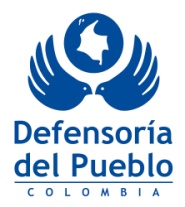 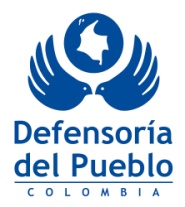 1. OBJETO DE LA ORGANIZACIÓN2. DESCRIPCIÓN DEL ÁREA TEMÁTICA QUE TRABAJA3. AMBITO TERRITORIAL DONDE OPERA LA ORGANIZACIÓN 4. HECHOS VICTIMIZANTES Y ENFOQUES DIFERENCIALES ATENDIDOSCon el diligenciamiento del presente formato, las Organizaciones de Víctimas, representantes legales y postulados, autorizan a la Defensoría del Pueblo al uso y manejo de la información consignada, bajo el estricto cumplimiento de lo estipulado en la Ley 1581 de 2012 por la cual se establece el Régimen General de Protección de Datos en Colombia y el Decreto Reglamentario 1377 de 2013.Las finalidades del tratamiento de los datos de organizaciones y ciudadanos que actualmente tiene la Defensoría Delegada para la Orientación y Asesoría a las Víctimas, se refiere a la promoción y defensa de los Derechos de las Víctimas en el marco de la Justicia Transicional.				